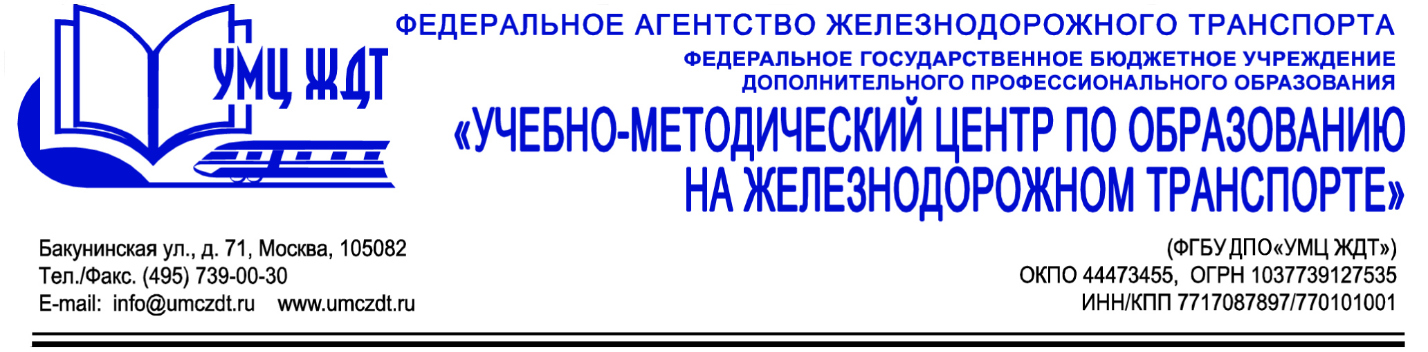 Аннотациядополнительной профессиональной программы (повышение квалификации)Психолого-педагогические основы проектирования образовательного процесса в условиях детской железной дорогиАдресация программы: педагогические работники Детской железной дороги, не имеющие базового педагогического образования.Количество часов: 72 часа.Формат обучения: очно-заочная с применением дистанционных технологий и электронного обучения.Модуль 1. Система непрерывного образования РФ. Концептуальное и нормативно-правовое обеспечение деятельности педагога на современном этапе развития образования.Модуль 2. Основы педагогического проектирования в образовательном процессе дополнительного образования. Образовательный процесс: сущность, структура, дидактические основы организации.Учебное занятие как система: формы, методы, средства обучения, контроль и оценка образовательных результатов учащихся.Особенности проектирования учебного занятия в образовательном процессе дополнительного образования.Дополнительная образовательная программа как педагогический проект: нормативные и организационно-методические основы. Особенности проектирования образовательной программы по подготовке юных железнодорожников.Модуль 3. Психолого-педагогические основы организации педагогического взаимодействия в образовательном процессе дополнительного образования.Психолого-педагогические условия организации учебно-познавательной деятельности учащихся с учетом индивидуальных и возрастных особенностей развития.Профессиональная ориентация и профессиональное самоопределение учащихся в образовательном процессе дополнительного образования.Формирование мотивации учебно-познавательной деятельности обучающихся в условиях дополнительного образования.Стили педагогического взаимодействия. Понятие конфликта. Психологический тренинг по урегулированию конфликтных ситуаций.Итоговая аттестация - защита педагогических проектов учебного занятия по направлению предпрофессиональной подготовки юных железнодорожников.По окончании курсов выдается удостоверение о повышении квалификации установленного образца.